Napomena: Podatke iz tablice Ministarstvo ažurira kvartalno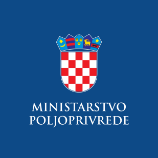 Evidencija izdanih Potvrda o sukladnosti proizvoda sa Specifikacijom proizvoda- sukladno članku 95. stavku 7. Zakona o poljoprivredi („Narodne novine“, 118/18., 42/20., 127/20 – USRH, 52/21. i 152/22.) i članku 24. Pravilnika o zaštićenim oznakama izvornosti, zaštićenim oznakama zemljopisnog podrijetla i zajamčeno tradicionalnim specijalitetima poljoprivrednih i prehrambenih proizvoda i neobveznom izrazu kvalitete „planinski proizvod“ („Narodne novine“, br. 38/2019)  ISTRAzaštićena oznaka izvornosti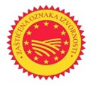 ISTRAzaštićena oznaka izvornostiNaziv i adresa subjekta u poslovanju s hranom koji je korisnik oznakeRazdoblje valjanosti Potvrde o sukladnostiMONTE ROSSO d.o.o., Crveni Vrh 38, Savudrija22.11.2022.-21.11.2023. Azrri d.o.o.Prof Tugomila Ujčića 1, Pazin22.12.2022.-21.12.2023. OPG Daniela Matijašić, Creska 8, Poreč23.11.2022.-22.11.2023.OPG Valter Šarić, Trgovačka 40, Vodnjan22.11.2022.-21.11.2023. OPG Giuseppe Lupieri, 1. Maja 5, Vodnjan22.11.2022.-21.11.2023. AGROLAGUNA d.d.Mate Vlašića 34,Poreč24.05.2022.-23.05.2023.AGROLAGUNA d.d.Mate Vlašića 34,Poreč26.05.2022.-25.05.2023.AGROLAGUNA d.d.Mate Vlašića 34,Poreč04.07.2022.-03.07.2023.AGROLAGUNA d.d.Mate Vlašića 34,Poreč05.07.2022.- 04.07.2023.AGROLAGUNA d.d.Mate Vlašića 34,Poreč28.07.2022.-27.07.2023.AGROLAGUNA d.d.Mate Vlašića 34,Poreč08.12.2022.-07.12.2023.AGROLAGUNA d.d.Mate Vlašića 34,Poreč15.02.2023.-14.02.2024.Tonin, Istarska 28, Vodnjan22.11.2022.-21.11.2023. OPG Olea Magica, Ardiano Nadišić, Tina Ujevića 8, Rovinj25.11.2022.-24.11.2023. Torci 18,Torci 34, 52466 Novigrad25.11.2022.-24.11.2023.OPG Sandi ChiavalonV. Nazora 16,Vodnjan30.01.2023.-29.01.2024.PZ MASLINARI ISTRE, Krasica 44A, Buje06.12.2022.-05.12.2023.VERALDA P.O.,Kršin 3,Brtonigla25.11.2022.-24.11.2023.OPG Mauricio DrandićBraida 4, Bale07.12.2022.-06.12.2023.E PLURIBUS UNUM d.o.o.Put za Paleru 16,Ližnjan08.11.2022.-07.11.2023.AGROPRODUKT d.o.o.Medulinska cesta 15, Pula30.01.2023.-29.01.2024. OPG Kalcina MikeleKostanjica 70Grožnjan07.12.2022.-06.12.2023.OPG SakačBuroli 31Buje06.02.2023.-05.02.2024. Uljara Baioco d.o.o.Michele dela Vedova 55,Galižana22.11.2022.-21.11.2023. OPG NoelFažanska 46Galižana24.11.2022.-23.11.2023.Aminess d.d.Škverska 8, Novigrad23.11.2022.-22.11.2023.„Starcar“ Denis Starić,Marinčići 48,Brtonigla01.06.2022.-31.05.2023. „Starcar“ Denis Starić,Marinčići 48,Brtonigla27.12.2022.-26.12.2023.  OPG David LegovićKaštelir 12452464 Kaštelir20.12.2022.-19.12.2023. 